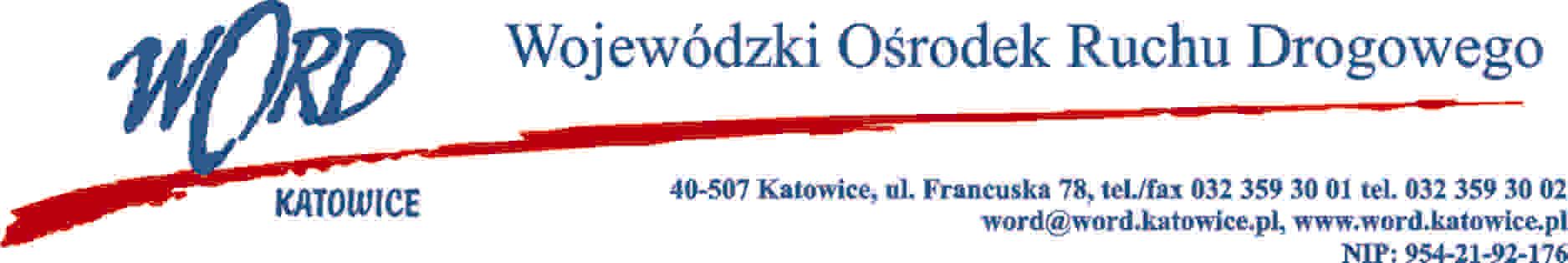 Katowice, dnia 4.09.2023 r. AT-ZP.262.9.14.2023.EGInformacja z otwarcia ofert W związku z otwarciem ofert dot. postępowania o udzielenie zamówienia publicznego pn.:„Dostawa oprogramowania oraz sprzętu komputerowego na potrzeby WORD Katowice”, które miało miejsce 4.09.2023 r. o godz. 10:30, w oparciu o art. 222 ust. 5 ustawy z 11 września 2019 r. Prawo zamówień publicznych (Dz. U. z 2022 r., poz. 1710 ze zm.), Zamawiający przekazuje następujące informacje:W przedmiotowym postępowaniu ofertę złożył Wykonawca: W oryginale podpis:Krzysztof Przybylski – DyrektorLp.Nazwa i adres firmyŁączna cena bruttoŁączna cena bruttoŁączna cena bruttoLp.Nazwa i adres firmyI CzęśćII CzęśćIII CzęśćIV CzęśćV CzęśćVI CzęśćVII Część1.System Data Sp. z o.o.Ul. Sienkiewicza 42 39-300 Mielec NIP:8172031249168 385,77XXXXXX2.Grupa E Sp. z o.o.Ul. Piwna 32, 43-100 Tychy NIP: 6462926077175 068,36273 896,40139 902,66X39 630,6029 446,20X3.AF SEKO sp. z o.o. Ul. Bogusławskiego 17 43-300 Bielsko-Biała NIP: 5470049288XX82 132,02XXXX4.Compro Jolanta Olszewska Ul. Kotarbińskiego 19, 41-400 Mysłowice NIP: 6341679705X286 159,50XXXXX5."OMNIS" Sp. z o.o. Aleja Wojciecha Korfantego 125 A 40-156 Katowice, NIP:6341509759X267 332,54XXXXX6.Techbank Solution S.C. Ul. Jankego 16/1  40-612 Katowice, NIP:6342737066XXX21 600,00XXX7.NETKOM Przemysław RafałowskiUl. Waryńskiego 53a 27-400 Ostrowiec Św. NIP:6611678042X265 432,1045 678,9128 765,44XX25 410,008.F.H.U. Contrakt ADAM GOIK Ul. Karpacka 11 40-216 KatowiceNIP: 9542345711XX43 763,40XXXX9..Web-Profit Maciej KuźlikUl. Spokojna 18 41-940  Piekary Śląskie NIP:4980138493X269 844,7841 209,9238 179,2016 605,0027 588,9024 202,7110.Integrit S.A. Ul. Tyniecka 1 52-407 Wrocław NIP: 8941017698X258 576,75XXXXX